Styrelsemötesprotokoll 2018-09-17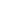 Närvarande Julia Sandström (JS), Hannes Brinklert (HB), Elin Grundström (EG), Emil Carlsson (EC), Malin Sangfelt (MS) och Sophie Edström (SE),  William Zethelius Sällbom (WZS) och Douglas Tamm (DT)FrånvarandeAndreas Sjödin (AS), Julia Malmberg (JM), Svante Rinalder (SR).ÅhörareViktor Mauritzon (VM), Maja Nilsson(MN)Plats Biblioteket, Tibble kyrka§1	Mötets öppnandeVice Ordförande Elin Grundström öppnar mötet klockan 18:08.§2	Val av mötesordförandeStyrelsen beslutade 	att 	välja Elin Grundström till mötesordförande.§3	Val av sekreterare Styrelsen beslutade	att	välja Emil Carlsson till sekreterare.Mötet ajournerades klockan 18.13 och återupptogs 18.17§4	Val av justerareStyrelsen beslutade att 	välja Julia Sandström till justerare.§5	Mötets beslutanderättMötet hade beslutanderätt. §6	Fastställande av föredragningslistaFöredragningslistan fastställs som den är.§7	Föregående protokollInga protokoll att lägga till handlingarna. Förväntas bli klara till nästkommande styrelsemöte.§8 	Utvärdering av LedarupptaktRunt 70 deltagare. Bra med lättlagad mat(vegoburgare), till skillnad från tidigare års tacos. Många tycker att det blivit mindre stressigt än tidigare år. (VM) tyckte att Lära-känna-bingot som genomfördes var bra och bidrog till att fler pratade med varandra. (JS) anmärker på att vi gick lite över budget(cirka 500 kr). (SE) tycker att vi borde prioritera dekorationer mer. (JS) resonerar att vi borde inhandla mer mat så att vi kan vara säkra på att alla ska få äta sig mätta. (HB) hänvisar dock till att det alltid blir mat över. Många tycker att det var bra att vi inte höll någon andakt.§9	Utvärdering av Upptaktsveckan180 nya medlemmar registrerade. Mindre deltagande på första dagen. Många tycker att stämningen blev lite stressig men att det löste sig ändå. (EG) tycker att det var tråkigt att det var så få första dagen(50 personer).(VM) tycker att engagemang från ledare är viktigt för att många ska komma. (JS) pekar på att många konfirmander från P2 hade prao. (EG) tror att Fårö och P3s höga deltagarantal beror på att många ledare har varit engagerad i SKU sen tidigare. (JS) Påpekar att det särskilt är före detta styrelsemedlemmar som är särskilt engagerade. (HB) tycker att vi borde bry oss mindre om medlemsantalet utan snarare hur man kan få fler aktiva medlemmar, många håller med. (HB) tycker att vi har gjort bra ifrån oss. Många tycker att det kanske var opassande att samla in kollekt under andakten då många av deltagarna var unga. (JS) och (HB) tycker att det är orimlig att allsångs teatern håll under samma period som upptaktsveckan då vi bokar salen ett år i förväg. Många tycker att volleybollen blev lyckad. (SE) tyckte att det var roligt att P5 vann då dom var väldigt få till skillnad från de andra lägrena. (JS) tyckte att det var kul att många satsade på utklädnaden. (VM) tror att volleybollen är viktig för att den visar på ett bra evenemang som SKU håller i. (SE) tycker att det portabla högtalarsystemet som möjliggjorde att sekretariatet kunde sitta i mitten av salen.(VM) inflikar att vi borde försöka höja högtalarna med hjälp av stativ. Alla är nöjda med täby racketcenter.  §10	Utvärdering av Verksamhetsgrupps-kick off12 september, pizzakväll. Hannes, Julia, Malin och William var ansvariga. Budget var på 1000 kr. (MF) tycker att det var lite bristande planering. (HB) tyckte att engagemanget från flera ansvariga var bristande. Många tyckte det var kul med så många som kom(cirka 15 deltagare). (EG) resonerar att trots att träffen är till för att belöna de engagerade är den också till för de som vill veta mer om grupperna och att det därför skulle bli svårt att genomföra något större såsom t.ex bowling.(HB) resonerar att kick-offen egentligen bara är till för medlemmar av verksamhetsgrupperna. Många tycker att vi borde ha en större upptakt för verksamhetsgrupperna, alternativt flera stycken. §11	Utvärdering av StyrelsehängBudgeterat för 2800, utfallet blev cirka 800 kr. Många tycker att det var trevligt och mysigt och att det fungerar bra med dessa enklare styrelse-träffar till skillnad från större evenemang. Flera tycker att det är bra att vi ska ha ett häng innan årsmötet. (HB) tycker att det borde vara inom räkenskapsåret.Mötet auktioneras 19.00 Mötet återupptas 19.18§12		VerksamhetsgruppernaMånga tycker att styrelsen tar för mycket ansvar för verksamhetsgrupperna och även att vi måste få fler medlemmar engagerade. (SE) tycker att överlämningarna av grupper måste bli bättre, då det lätt går mycket information blir förlorad vid överlämnanden. (SE) tycker också att vi måste skaffa mer struktur kring grupperna, tydliga instruktioner och rutiner för t.ex. skuffe-gruppen. (JS) talar om att det är svårt att driva evenemangsgruppen då hon tar nästan allt ansvar för gruppen. (JS) tycker inte att styrelsemedlemmar borde vara sammankallande för verksamhetsgrupper, då en medlem som sammankallande kan dra fler medlemmar. (VM) tycker att styrelsen i vissa fall kan ses som något över andra medlemmar och att detta kan bidra till att färre medlemmar är aktiva inom verksamhetsgrupperna. (JS) tycker att styrelsen gör alldeles för mycket och att vi borde trappa ner och satsa mer på färre men större grejer.(SE) påpekar att många av de äldre medlemmarna har försvunnit.(MN) tycker att färre men större projekt är bättre då det är lätt för medlemmar att hoppa över ett event då det upplevs finnas väldigt många och man orkar inte alltid kolla notiserna.(VM) tycker att man kan locka mer till skufferna t.ex. med pizza, (EG) fyller i med att man också kan engagera med sällskapsspel. (MS) hänvisar till det höga deltagarantalet under 25års kalaset då det bjöds på tårta.(SE) tycker inte man borde tvinga fram tema skuffe utan istället går mer utifrån högtider eller liknande. (EG) Fyller i att kanelbullens dag kommer hamna på en torsdag. (HB) Tycker att vi borde prata om detta på nästa årsmöte.(VM) känner en viss press inför tema-skuffe då det ofta är utklädnader och vill satsa mer på mat.Många är missnöjda med begreppet tema-skuffe.(HB) Resonerar att vi kan ändra i verksamhetsplanen då det faktiskt är en plan. (SE) tycker att vi inte borde ha ett fast antal tema-skuffen men att vi kan ha det efter förmåga och intresse men tycker att vi borde tänka på detta till nästa möte.		a. RiktlinjernaInget att redovisa.	b. Evenemangsgruppen(JS) berättar att det har varit svårt att få tag i vaxholms kastell och att det därav är svårt att sätta ett datum. Hon berättar också att det är jobbigt att vaxholms kastellet är fastslaget på årsmötet då det försvårar arbetet i evenemangsgruppen. (HB) undrar hur mycket man borde ta i avgift för evenemanget då det antagligen kan bli rätt dyrt. (VM) går med i evenemangsgruppen och tar på sig att ringa kastellet. (SE) berättar att det kostar cirka 500 kr per person. (JM) ska konferera om pengarna kring kastellet. (JS) berättar att evenemangsgruppen har möte den 18 september.	c. SKUffégruppen(HB) berättar att det har gjorts ett schema för föregående möte och att ledarutbildningen sitter på vartannat skuffe.	d. LägergruppenDet behövs mer äldre deltagare till skul 1. Vi kommer få med oss församlingsanställda till båda lägerna. Maria Källström till skul1 och Paul Westerlund på skul2.Lägergruppens förslag på lägerledningar:HöstSKUL 1:William Zethelius Sällbom (lägerchef)Julia Malmberg (Vice lägerchef)Isabella Backryd HöstSKUL 2Julia Sandström (lägerchef)Sophie Edström (Vice lägerchef)Elin LangeMalin SangfeltStyrelsen beslutade att 	anta lägergruppens förslag av lägerledningar för HöstSKUL 1 och HöstSKUL 2 2018. 	e. Internationella Gruppen(MS) berättar att det är svårt att få till ett möte då hennes förslag krockar med evenemangsgruppens möte.	f. Musikgruppen(EG) berättar att musikgruppen har fått många nya medlemmar. (EG) ska planera tid för möte. (HB) tycker inte att vi borde kalla den “nya” musikgruppen då den är 1,5 år gammal.(EG) berättar att det fortfarande är skum som sköter musiken på torsdagar och tycker att detborde ändras till musikgruppen.Viktor Mauritzon lämnar mötet 20.07§13	Höstens ungdomsmässorDet finns ett schemat som är presenterat för prästerna. Sebbe har också blivit kontaktad och ledarutbildningen kommer hålla varannan gång. Vi måste hitta någon till nu på torsdag.Viktor Mauritzon återvänder till mötet 20.12(SE) tror att vi kan lägga med ansvar på ungdomsprästerna, så länge vi förvarnar prästerna i förväg om vi inte själva kan hålla.Malin Sangfelt lämnar mötet 20.13(HB) tycker att fler medlemmar borde hålla i mässor.Malin Sangfelt återvänder till mötet 20.18(HB) vill undersöka möjligheten att ha skuffe varannan torsdag.(EG) berättar att vi måste bli bättre på att rekrytera.(JS) Föreslår att vi vardera måste fråga mint 3 personer inför nästa torsdag.(JS) Säger att hon håller i mässan nu på torsdag.§14	Inköp av materialDet gick åt mycket material och (EG) berättar att vi behöver köpa in mer material. (JS) tar på sig detta.§15	Världens barnVi behöver någon som kan gå på nästa världens barn. 19 september 10.00. (EG) säger att hon kanske kan gå tillsammans med Julia Malmberg.§16	MiljödiplomeringMalin, William och Julia M är nuvarande ansvariga för miljödiplomeringen. Borde man inblanda internationella gruppen?, undrar (EG). Många tycker att det är orealistiskt att bli miljödiplomerade. (EG) tycker att det är bra att vara miljömedvetna men att man nödvändningsvis inte måste vara miljödiplomerade,(SE) instämmer.(HB) tycker att vi borde upprätta en egen policy för miljöarbete.§17	Fortbildning(HB) berättar att vi har en budget på 20 000kr och att vi ska undersöka möjligheten att ha både första hjälpen och HLR. Vi borde kontakta Marie-Louise då det var tänkt att vi skulle samarbeta medTäby församling. (VM) har en kontakt och återkommer. Många oroar sig för att det bara kommermänniskor från ledarutbildningen. (WZS) och (DT) ansluter till mötet Kl 20.38.Styrelsen beslutade att                  välja William Zethelius Sällbom och Hannes Brinklert som ansvariga för fortbildningen.§18	SamrådsmöteI våras hade vi ett möte med kyrkans personal. (SE) tycker inte att vi i nuläget behöver ett nytt samrådsmöte. (SE) tycker att vi borde prata enskilt kring samspelet mellan sku, ledarutbildningen och församlingen i helhet.  §19	Ekonomi(HB) berättar att vi ligger i fas och hänvisar till förra mötet, han berättar att lägerledning måste skicka ut betalningspåminnelser för skul. (SE) tycker att vi borde skicka ut en påminnelse precis efter löning. (HB) Tycker också att ekonomiavdelningen ska kolla redan under lägret så att man kan fånga folk som inte har betalat. (VH) föreslår att införa olika straffåtgärder såsom köer tills dem har betalat. §20    Övrigt(SE) Påminner om att kommunikatörerna måste uppdatera hemsidan.§21   Mötets avslutandeElin Grundström förklarade mötet avslutat kl 20:57Protokollet har godkänts och justerats av:__________________________Elin Grundström		                     Mötesordförande		__________________________Julia SandströmJusterare__________________________Emil Carlsson	                     Sekreterare		